Календарь культурных событий Слонимского района на 2017Календарь культурных событий Слонимского района на 2017ЯНВАРЬЯНВАРЬ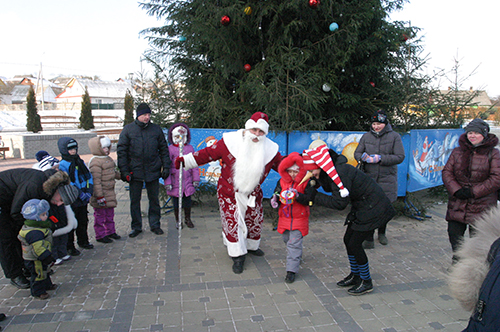 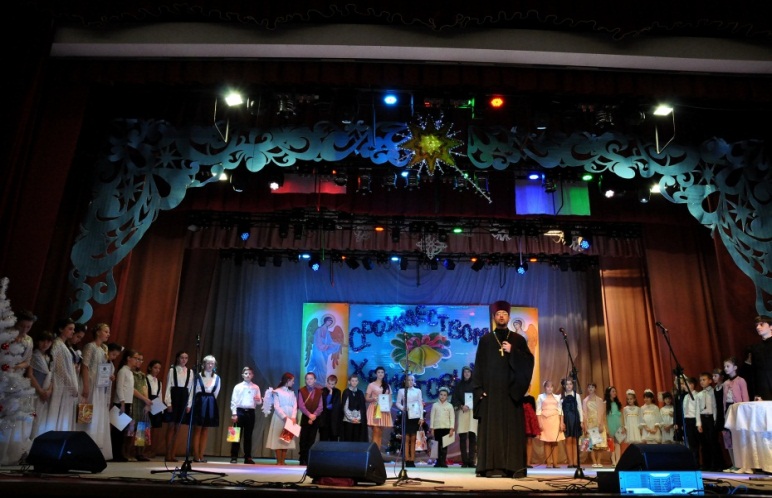 2 января    14.00-16.00Праздник для детей «Новый год продолжается»Детский праздник с весёлыми конкурсами, шутками, играми, песнями и плясками у новогодней ёлки с Дедом Морозом, Снегурочкой и сказочными героями. (г. Слоним, центральная площадь)Тел. 8(01562) 5 01 767 января    14.00Театрализованное представление «Рождественская звезда» воскресной школы Храма в честь иконы Божьей Матери «Споручница грешных»Театрализация  Рождества Спасителя, с участием воспитанников воскресной школы Храма в честь иконы Божьей Матери «Споручница грешных»(г. Слоним)Тел. 8 (01562) 5 06 36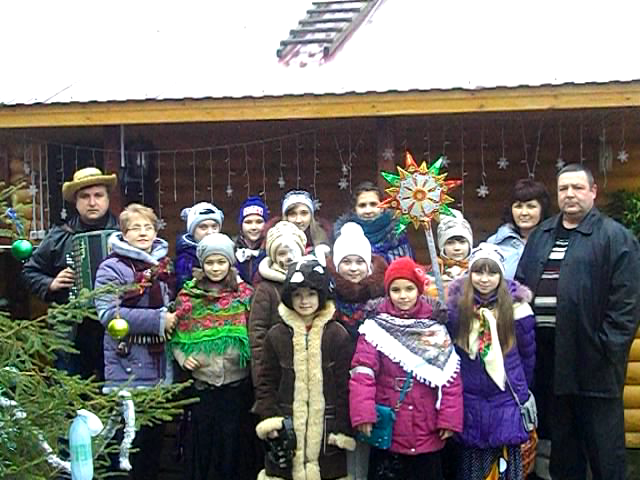 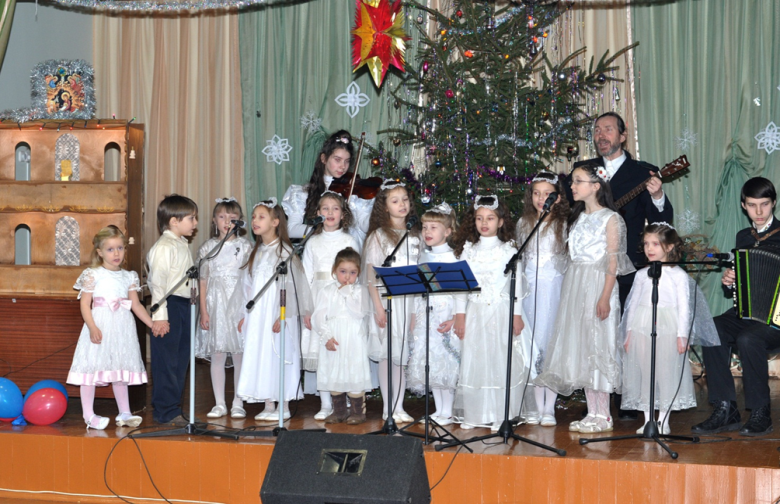 8 января Праздник-поздравление «С Рождеством, Деревная»Массовый праздник для всех жителей деревни и гостей. В программе: театрализованное Колядное представление, концертные номера, игры, конкурсы, аттракционы. (Слонимский район, аг. Деревная)Тел. 8(01562) 5 01 768 января Рождественский концерт «Рождество Христово»В программе:выступление  Благочинного церквей Слонимского округа протоиерея Вадима Петлицкого;театрализованное представление «Рождественская звезда»;концертная программа детских коллективов любительского творчества филиала «Жировичский центр культуры»;рождественская постановка кукольного театра «Батлейка»;рождественские хороводы;выставка детского рисунка «Под Рождество».(Слонимский район, аг. Жировичи, филиал «Жировичский центр культуры»)Тел. 8(01562) 5 01 76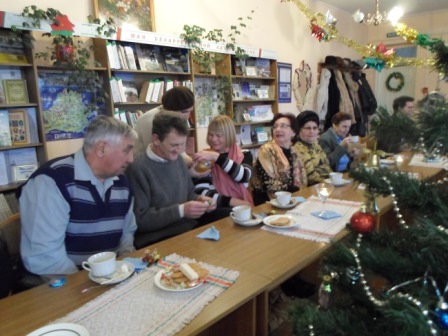 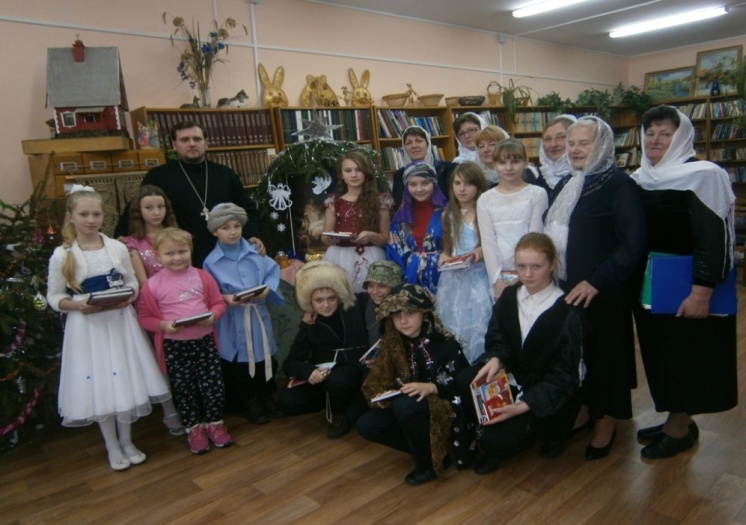 11 января Любительское объединение клуб “Сустрэча” приглашает на Рождественские встречи “Это сказочное Рождество”.В программе вечера: костюмированное представление, знакомство с историей и традициями праздника, рождественские гадания, конкурс рождественских блюд, книжная выставка “Под Рождественской звездой”.(г. Слоним, филиал “Городская библиотека №1”)Тел. (801562) 5 06 7314 январяУтренник «Каля агню Каляднай зоркі” Театрализованное представление "Пять добрых дел", роли в котором играют дети, участники любительского объединения «Лучик». На утреннике будут звучать песни, стихи. После представления священник церкви святителя Николая иерей Леонид Сенченко вручит детям подарки, и поздравит  всех присутствующих. Готовится выставка работ семьи Михлюк и книжная выставка из фонда церкви святителя Николая.(Слонимский район, аг. Озерница, филиал “Озерницкая сельская библиотека”)Тел. (801562) 93 2 46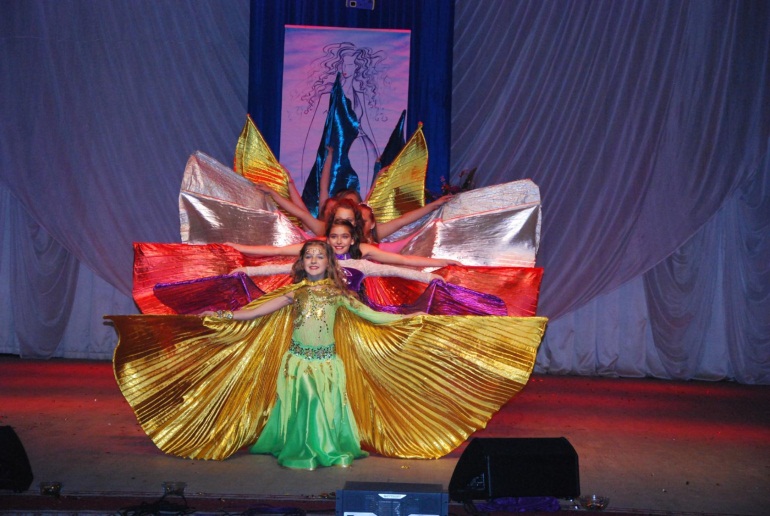 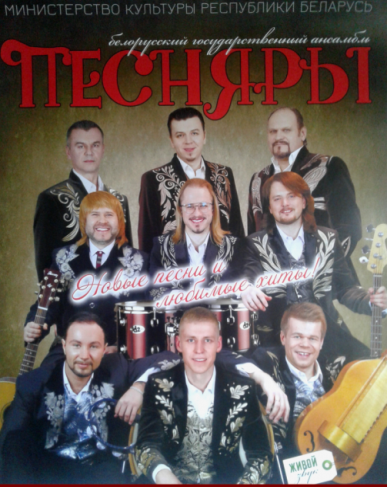 14 января  I районный фестиваль-конкурс по ШОУ –bellydance  «Аромат Востока» Фестиваль-конкурс представляет собой яркое шоу, которое включает в себя различные танцевальные направления в технике  BellyDance. Разнообразие аксессуаров, использование атрибутики и декораций поможет зрителю окунуться в таинственный мир Востока.(г. Слоним)Тел. 8 (01562) 5 06 3628 январяКонцерт Белорусского государственного ансамбля “Песняры”, с участием земляка Игоря Дударчика(г. Слоним)Тел. 8 (01562) 5 06 36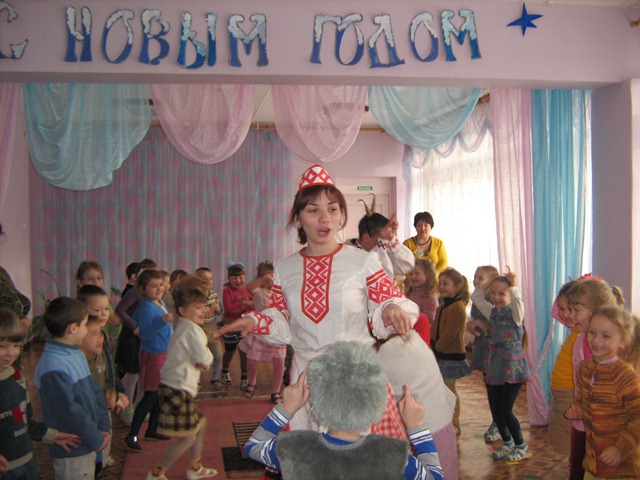 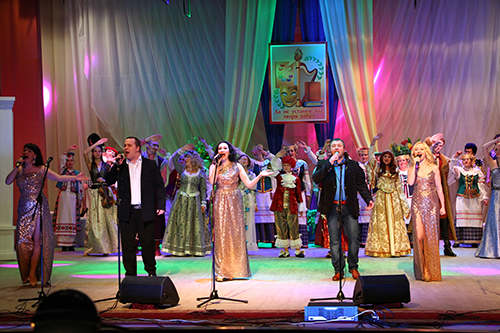 С 10 января по 20 января 2017 г.«Каляда, каляда! Адчыняй вараты.»Музыкально-театрализованное мероприятие, на котором представится возможность познакомиться с рождественскими обрядами и традициямиТел. 8 (01562) 6 34 09, 6 34 1019 января Праздничный концерт, посвященный закрытию Года культуры «Да не устанем мы, творя добро…»(г. Слоним)Тел. 8 (01562) 5 06 36ФЕВРАЛЬФЕВРАЛЬ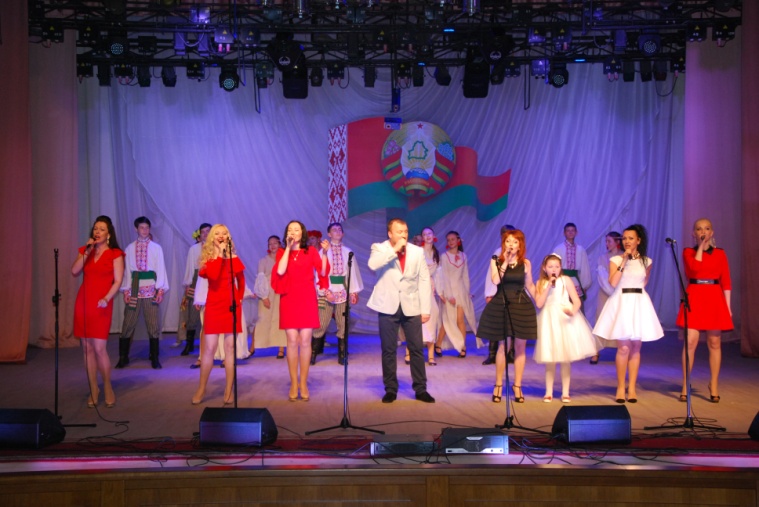 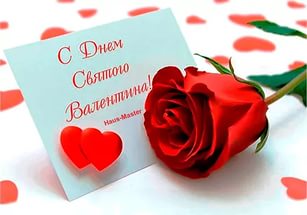 3 февраля Праздничный концерт, посвящённый открытию Года науки (г. Слоним)Тел. 8 (01562) 5 06 3614 февраляПраздничный концерт, посвященный Дню святого Валентина (День всех влюбленных) (г. Слоним)Тел. 8 (01562) 5 06 36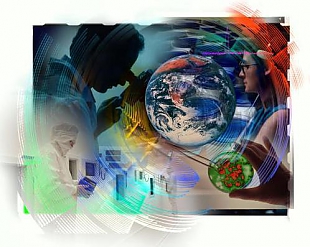 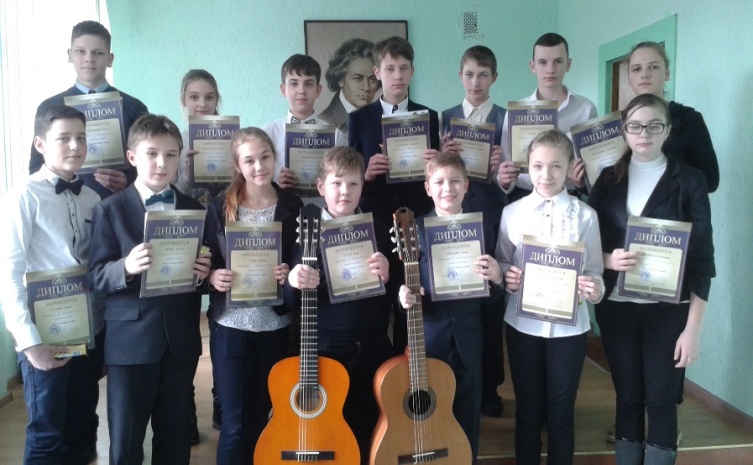 15 февраляЛитературно-музыкальная гостиная «По ступеням научного познания» в рамках мероприятий посвящённых Году наукиПройдет познавательное мероприятие для студентов и старшеклассников. Ребятам будет предложена викторина, выставка-викторина на популярную тему космоса, медицины и др. Юные таланты представят презентации своих научно-исследовательских работ г. Слоним, ул. Советская,6 (Слонимская районная библиотека им. Я. Коласа)Тел. (801562) 5 09 64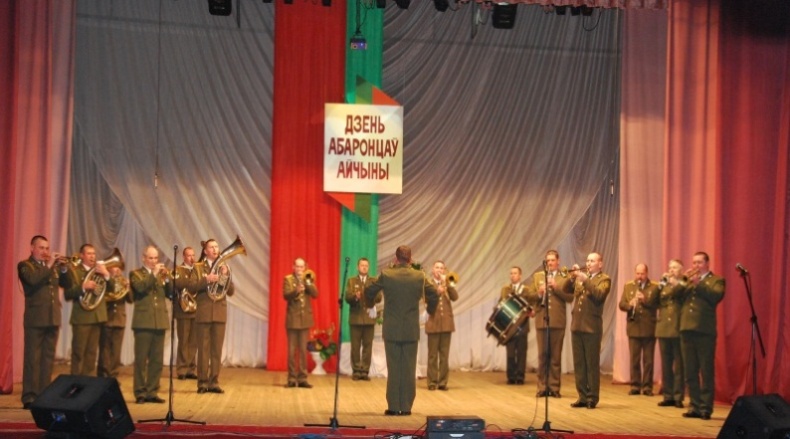 18 февраля Открытый районный фестиваль-конкурс «Пяе над Шчараю гітара»В фестивале-конкурсе принимают участие учащиеся детских школ искусств, средних школ, обучающиеся по классу гитары.Цели фестиваля-конкурса: выявление и поддержка творчески одаренных детей, развитие творческих способностей, повышение уровня исполнительского мастерства, пропаганда классической и современной музыки.Место проведения: ГУО «Слонимская ДШИ»Тел. 8 (01562) 5 06 42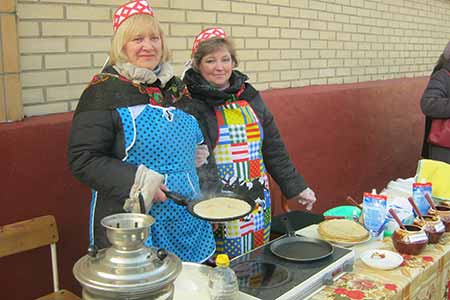 22 февраляПраздничное мероприятие, посвященное Дню защитников Отечества(г. Слоним)Тел. 8 (01562) 5 06 3625 февраляТеатрализованное мероприятие «Масленицу встречаем»Интерактивный игровой праздник с конкурсами, блинами, чаем и др.Тел. 8 (01562) 6 34 09, 6 34 10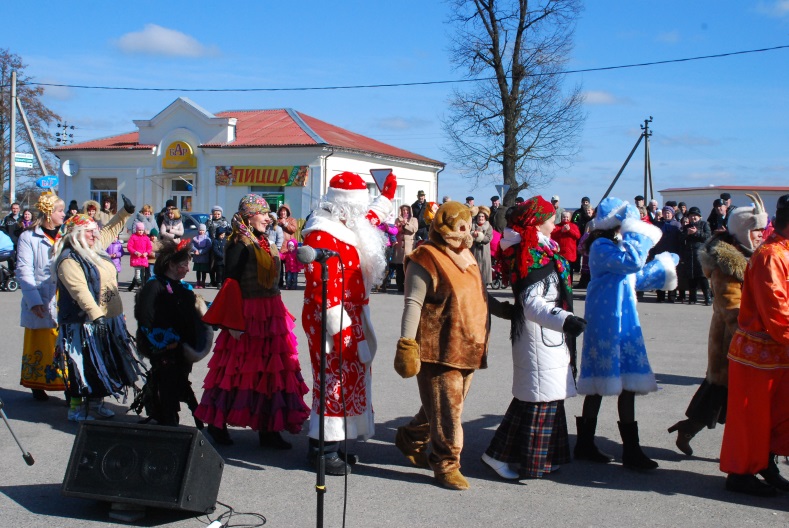 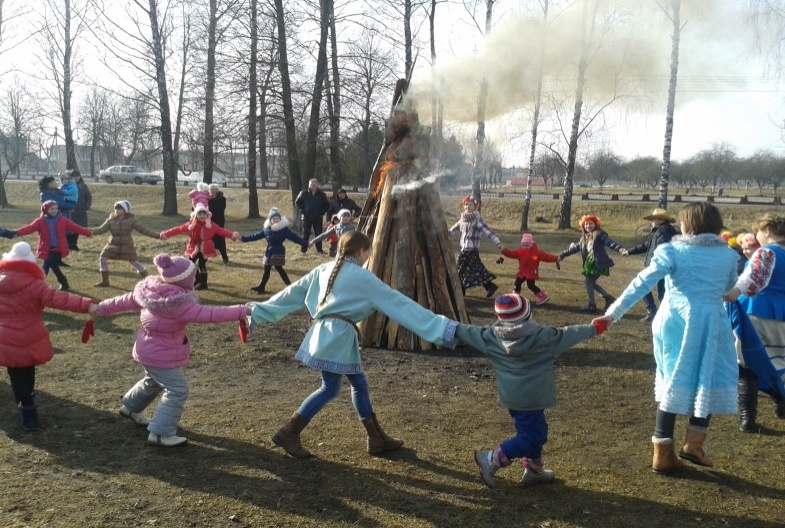 25 февраля Народное гуляние «Как на масленичной неделе»Массовое гуляние, посвящённое окончанию масленичной недели. В программе: театрализованное представление, игры, конкурсы, сжигание чучела Зимы. Праздничная торговля горячими блинами и чаем.(Слонимский район, аг. Жировичи)Тел. 8(01562) 5 01 7625 февраля Театрализованное представление «Бывай, Матушка Зима»Массовое гуляние, посвящённое окончанию масленичной недели. В программе: театрализованное представление, игры, конкурсы, сжигание чучела Зимы, весёлые хороводы. Праздничная торговля горячими блинами и чаем. (Слонимский район, аг.Василевичи)Тел. 8(01562) 5 01 76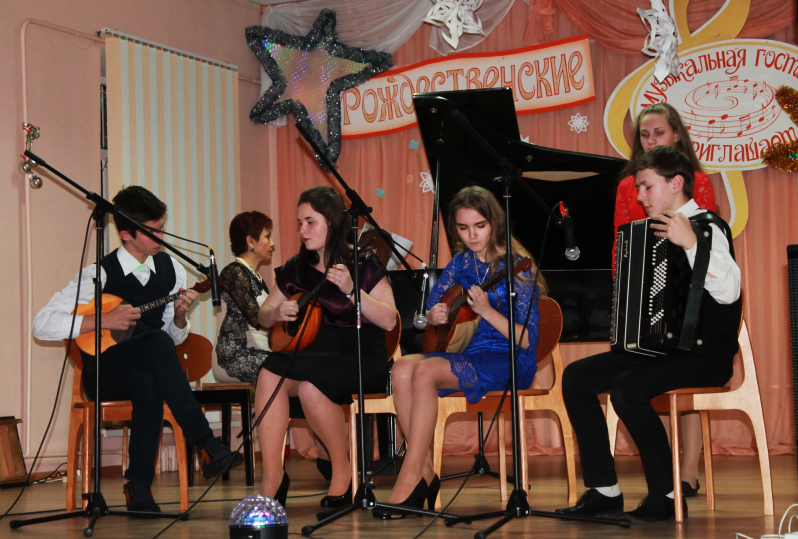 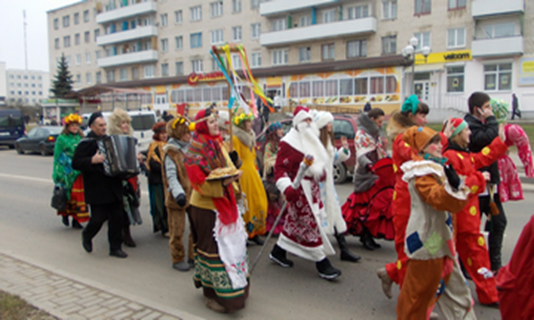  25 февраля Районный конкурс ансамблевого исполнительства «Нас объединила музыка»В конкурсе принимают участие все школы района. Конкурс нацелен на выявление и поддержку талантливых детей; развитие инструментальных, эстрадных ансамблей; популяризацию музыкальных произведений белорусских композиторов.Место проведения: ГУО «Жировичская ДШИ»Тел.8 (01562) 96 6 9126 февраля Народное гуляние «Масленичные забавы»Массовое гулянье, в программе которого - концертная программа, работа спортивныхи игровых площадок, выставки-продажи ДПИ. Работают тематические подворья, на которых можно поучаствовать в играх, конкурсах, обрядах, попробовать народную кухню.Главным элементом праздника является – театрализованное шествие и представление, сжигание чучела Зимы и хороводы у костра. А также праздничная торговля горячими блинами. (г. Слоним, городской парк)Тел. 8(01562) 5 0176МАРТМАРТ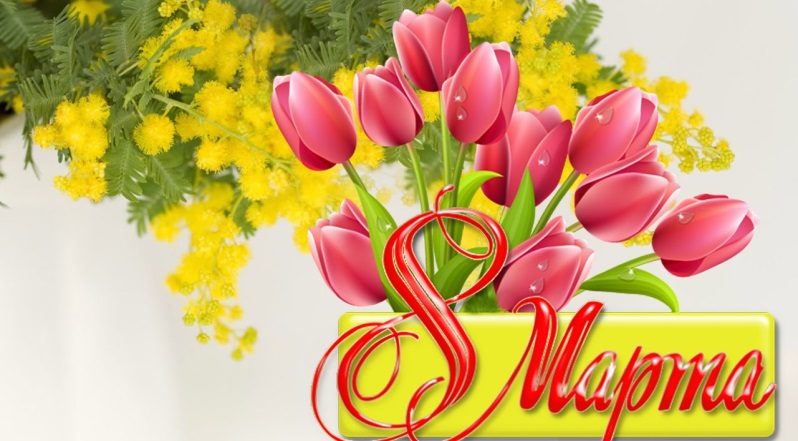 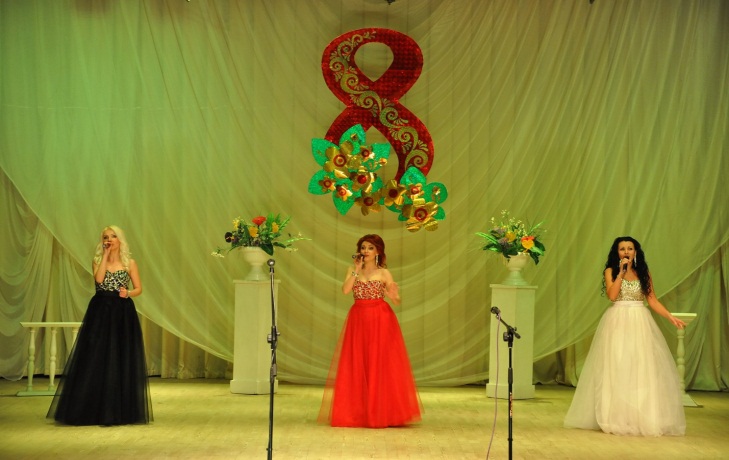 5-8 мартаЦикл мероприятий, посвящённых Международному женскому Дню 8 марта(филиалы ГУК «Слонимский районный центр культуры, народного творчества и ремёсел»)Тел. 8(01562) 5 01 767 мартаШоу-программа «Грёзы любви» посвященная Международному женскому дню(г. Слоним)Тел. 8 (01562) 5 06 36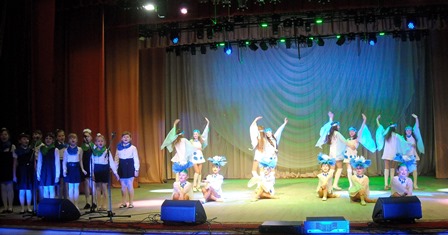 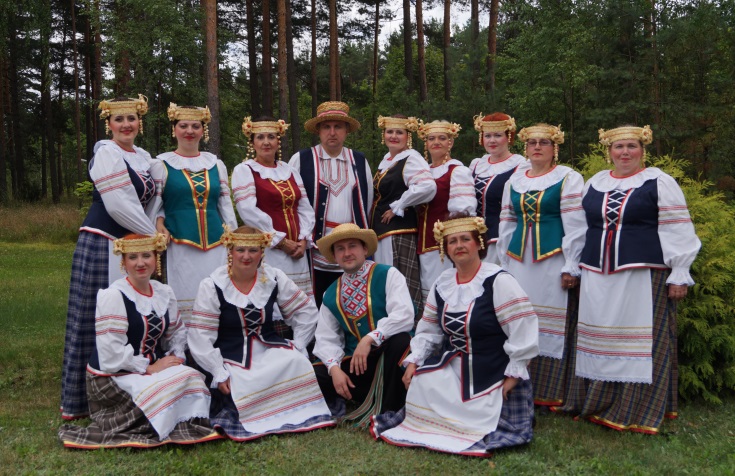 8 марта Отчётный концерт народного ансамбля народной песни «Жывіца»Концерт приурочен к Международному женскому Дню. Коллектив выступит с концертной программой, в которой прозвучат, не только полюбившиеся зрителям песни из старого репертуара, но и  новые песни.(Слонимский район, аг.Василевичи) Тел. 8(01562) 5 017624 мартаТоржественное открытие Недели детской книги «У свет чароўны запрашае кніга»Вместе с литературными героями дети отправятся в увлекательное путешествие по страницам книг. Ребята примут участие в веселых играх, викторинах, проявят свои поэтические и художественные таланты. Познакомятся с программой мероприятий в рамках Недели, которые пройдут в детских библиотеках.г. Слоним, ул. Красноармейская, 25   (филиал «Городская детская библиотека», филиал «Детская районная библиотека)Тел. (801562) 6 22 40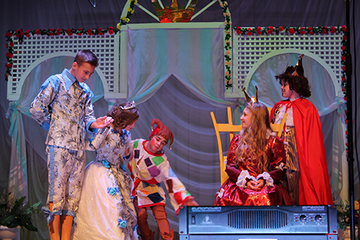 31 марта-1 апреляОбластной фестиваль образцовых театральных коллективов «Слонімскія цудадзействы»Фестиваль-конкурс детских образцовых  театральных коллективов, в рамках фестиваля состоится интерактивный семинар-практикум с руководителями детских театральных коллективов.(г. Слоним)Тел. 8 (0152) 73 81 03АПРЕЛЬАПРЕЛЬ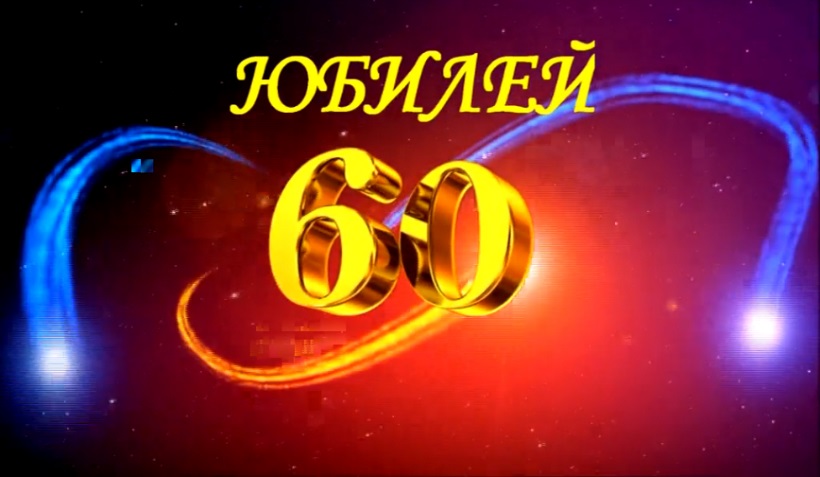 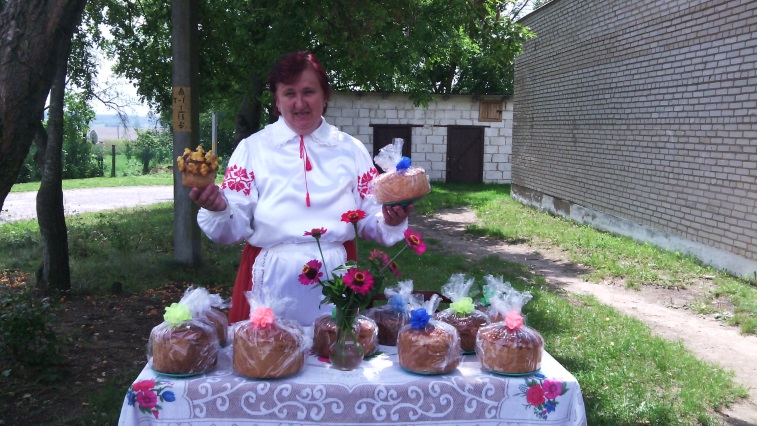 1 апреляЮбилейный концерт, посвященный 60-летию со дня основания ГУО «Слонимская ДШИ»В концерте примут участие лучшие коллективы школы, солисты и выпускники прошлых лет. Состоятся творческие поздравления коллег, чествование ветеранов.Место проведения: г. Слоним, Центр культуры и отдыха.Тел. 8 (01562) 5 06 4216 апреля Праздник «Вялікдзень» с участием народного любительского объединения «Чараўніцы-каравайніцы»В программе праздника: театрализованное представление, обрядовые пасхальные игры, концертная программа, выставка-презентация пасхальных пирогов(Слонимский район, аг.Новосёлки) Тел. 8(01562) 5 0176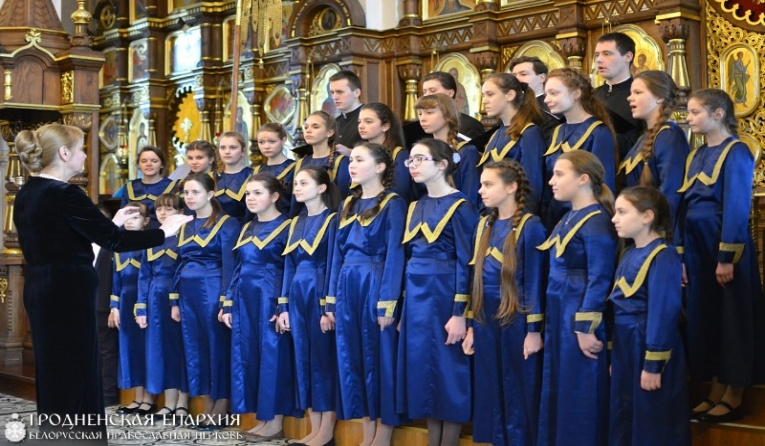 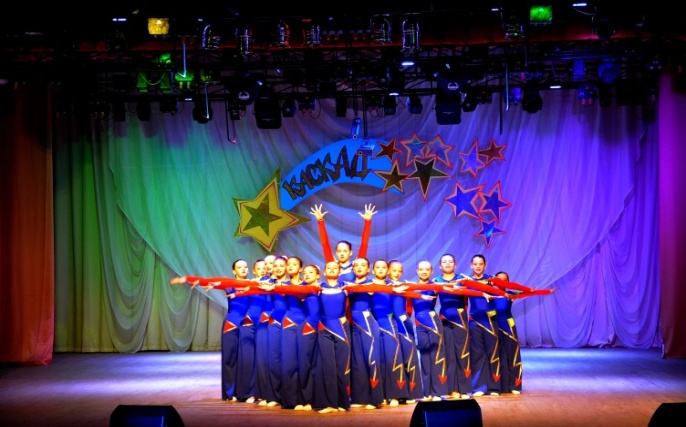 21 апреляПраздник танца «Апрельские встречи с «Каскадом»Отчетный концерт, посвященный 25-летнему юбилею образцового театра эстрадно-спортивного танца «Каскад», с участием выпускников коллектива.(г.Слоним)Тел. 8 (01562) 5 06 3627 апреляЮбилейный концерт образцового хора «Камерата», посвященный 25-летию со дня создания коллективаК юбилею коллектив подготовил новую концертную программу. В течение праздничного вечера будут отмечены вехи становления и развития коллектива. В программе концерта: духовная, классическая, современная, белорусская хоровая музыка.Место проведения: г. Слоним, Центр культуры и отдыха.Тел.  8 (01562) 5 06 42МАЙМАЙ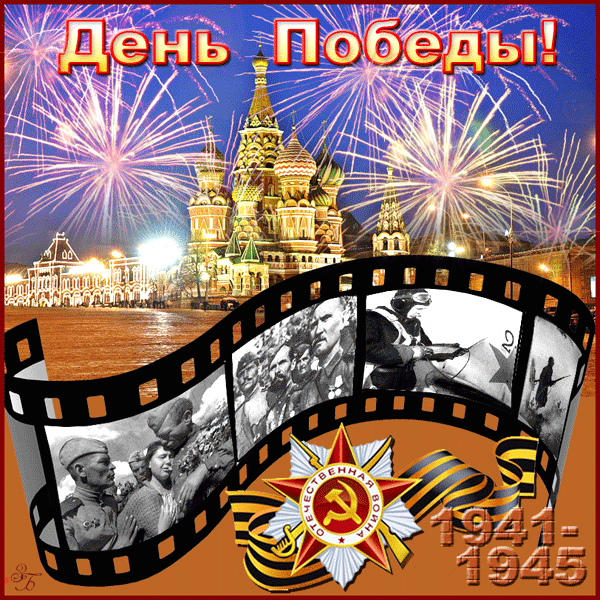 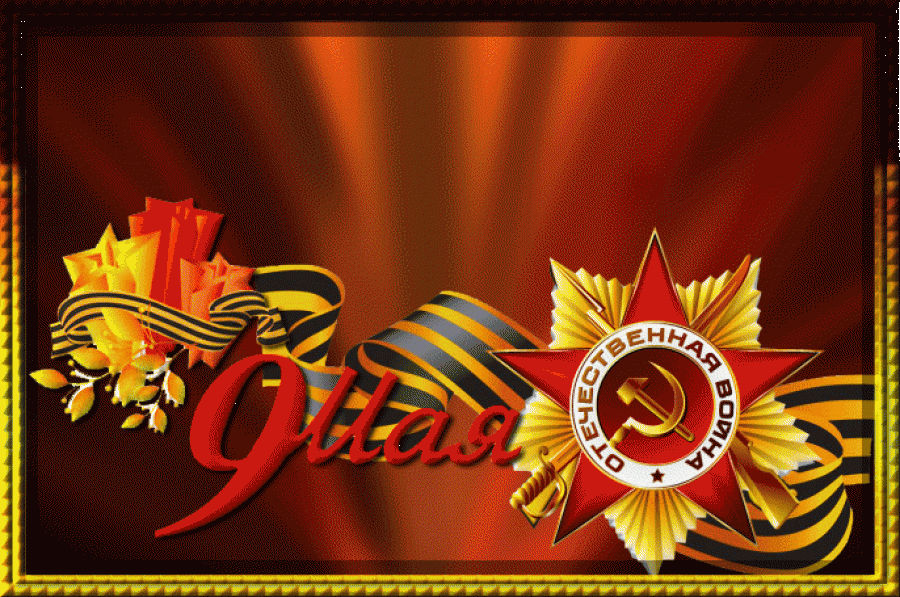 5 маяВечер памяти "След в истории", посвящённый Дню ПобедыНа мероприятии планируется совместная работа коллектива библиотеки и класса МЧС СШ №10 для учеников СШ №9. Основная цель мероприятия - формирование у школьников патриотической позиции, воспитание любви к Родине, гордости за победу нашего народа в Великой Отечественной войнег. Слоним, ул.Косовский тракт, 100 (филиал «Городская библиотека № 4»)Тел. (801562) 4 16 559 маяМероприятия, посвящённые Дню ПобедыТоржественные концерты, митинги, чествования ветеранов, массовые праздники, посвящённые победе в Великой Отечественной войне.(филиалы ГУК «Слонимский районный центр культуры, народного творчества и ремёсел»)Тел. 8(01562) 5 01 76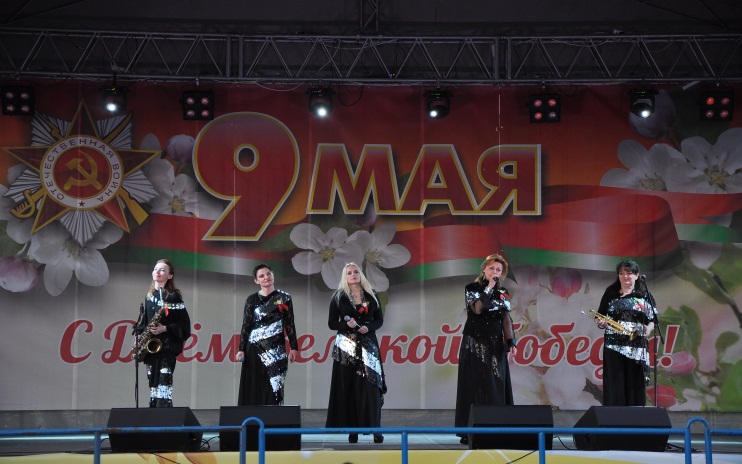 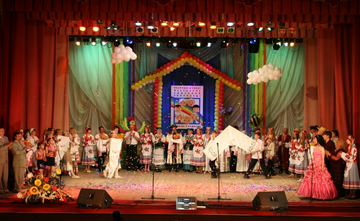 9 мая Мероприятия, посвященные Дню ПобедыМитинг, торжественный концерт, чествование ветеранов, массовое гуляние, посвященные победе в Великой Отечественной войне(г.Слоним)Тел. 8 (01562) 5 06 3612-13 мая Республиканский фестиваль семейного творчества «Живите в радости»Фестиваль-конкурс, который   проводится в целях повышения социального статуса, роли и значимости семьи в обществе, дальнейшего развития и популяризации традиций любительского художественного творчества семейных коллективов(г. Слоним)  Тел. 8(01562) 5 06 60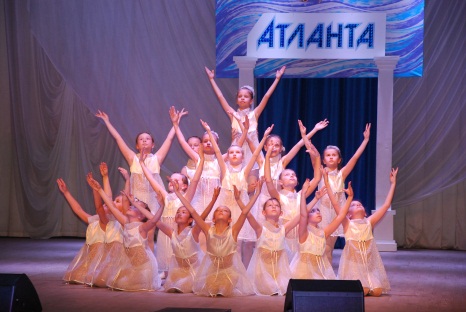 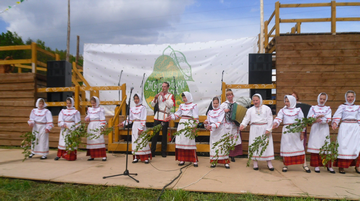 19 маяОтчетный концерт образцового любительского коллектива детского ансамбля современного танца «Атланта»(г. Слоним)Тел. 8 (0152) 73 81 0320 мая Открытый фестиваль «Жировичский фэст»Фестиваль «Жировичский фэст» проводится в честь празднования иконы Божией Матери «Жировичская». В фестивале принимают участие хоровые коллективы, вокальные группы, сольные исполнители  со всей Беларуси. Целью фестиваля является возрождение и сохранение духовных традиций, популяризация духовного наследия. (Слонимский район, аг. Жировичи, площадка у старого источника)Тел. 8(01562) 5 06 60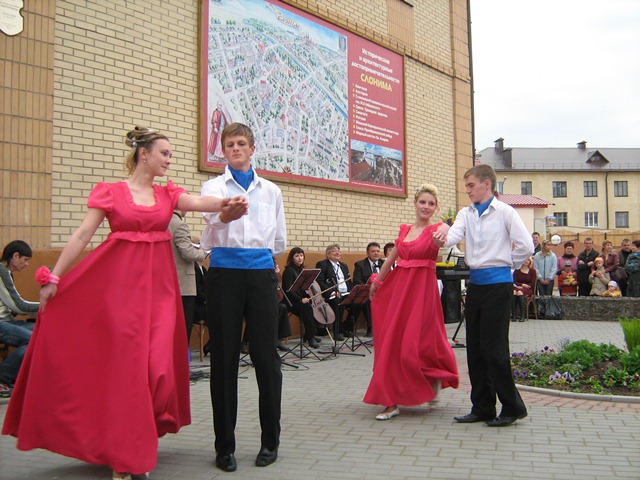 20 мая Открытый фестиваль «Жировичский фэст»Фестиваль «Жировичский фэст» проводится в честь празднования явления иконы Божией Матери Жировичская. В фестивале принимают участие хоровые коллективы, вокальные группы, сольные исполнители  со всей Беларуси. Целью фестиваля является возрождение и сохранение духовных традиций, популяризация духовного наследия.(Слонимский район, аг. Жировичи, площадка у старого источника)Тел. 8(01562) 5 017620 мая  Акция «Ночь музеев»Тел. 8 (01562) 6 34 09, 6 34 10ИЮНЬИЮНЬ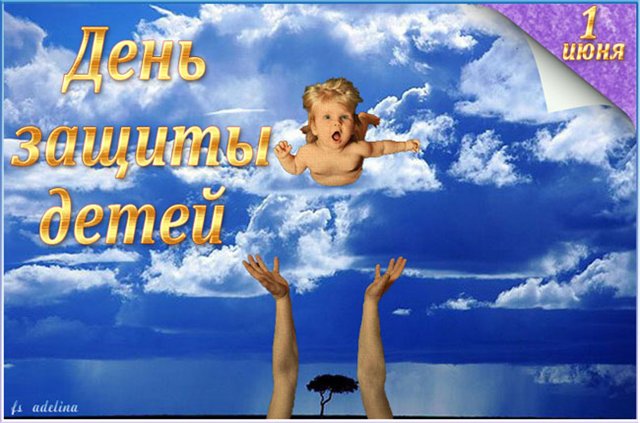 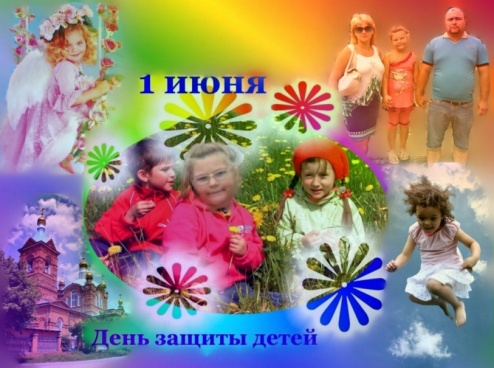 1 июняЦикл мероприятий, посвящённых Международному Дню защиты детей(филиалы ГУК «Слонимский районный центр культуры, народного творчества и ремёсел»)Тел. 8(01562) 5 01 761 июняМеждународный день защиты детей «Путешествие в страну детства»Программа праздника включает в себя разнообразные конкурсы и викторины. Для всех желающих будет организован читальный зал под открытым небом, где можно будет познакомиться с периодическими изданиями, с книжной выставкой "Обо всем на свете", на которой представлены энциклопедические издания и популярная художественная литератураг. Слоним, пл. Ленина (филиал «Городская детская библиотека», филиал «Детская районная библиотека).Тел. (801562) 5-06-59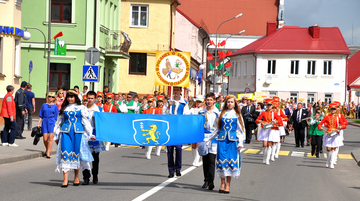 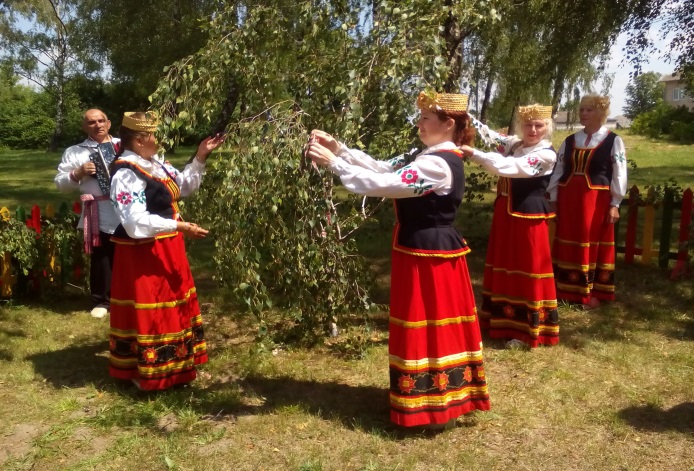 3 июня Открытый региональный фестиваль «Полонез-2017»Фестиваль-конкурс творческих коллективов. В конкурсной программе принимают участие вокально – хоровые, хореографические, инструментальные коллективы, ансамбли песни и танца,  которые представляют на суд жюри и зрителей исполнение полонеза в различных жанрах. В концертной программе фестиваля коллективы исполняют одно произвольное произведение. Участники фестиваля представители Беларуси, Польши, Литвы, Латвии, Германии, России и др.(г. Слоним)Тел. 8(01562) 5 06 364 июня Обряд «Завивание берёзки»Троицкий обряд, в программе которого: завивание берёзки, кумование, обрядовые игры, хороводы, концертные номера.(Слонимский район, аг.Мижевичи)Тел. 8(01562) 5 0176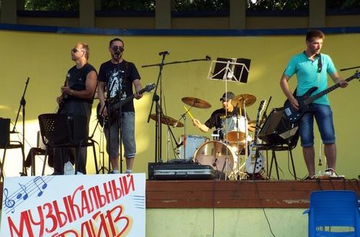 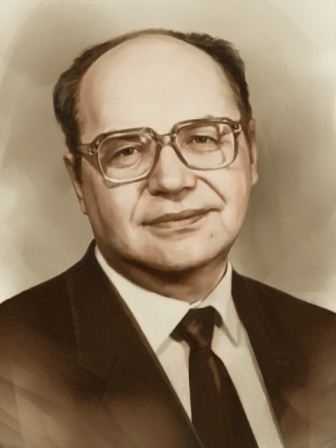 25 июня Фестиваль альтернативной музыки «Музыкальный драйв»Фестиваль-конкурс среди исполнителей альтернативной музыки. Творческое состязание среди молодых инструментальных, вокально– инструментальных коллективов и индивидуальных исполнителей, представляющих молодёжные направления. (г. Слоним)Тел. 8 (01562) 5 06 3630 июняТоржественное открытие музейной комнатыМероприятие посвящается памяти поэта- земляка Олега Лойко – литературоведа и критика, доктора филологических наук, профессора, лауреата Государственной премии Беларуси им.Я.Коласаг. Слоним, ул. Советская, 6 (Слонимская районная библиотека им. Я. Коласа)Тел. (801562) 5 09 64ИЮЛЬИЮЛЬ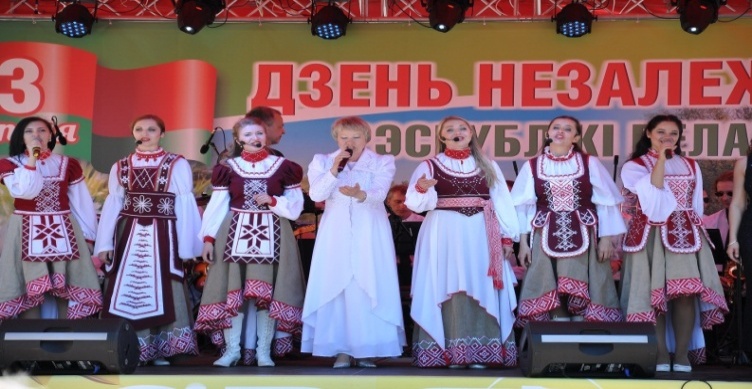 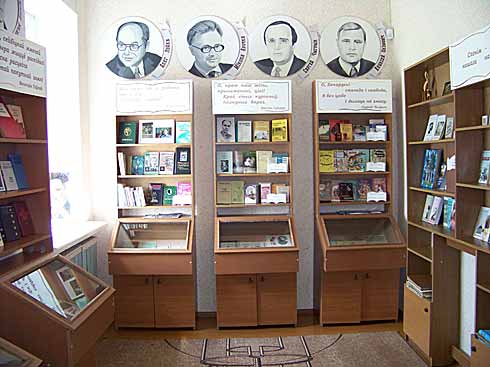 3 июля Праздничные мероприятия, посвященные Дню Независимости Республики Беларусь(г. Слоним)Тел. 8 (0152) 73 81 036 июляОткрытие новой экспозиции в музее белорусской книги Слонимской районной библиотеки  им. Я. Коласа «Наследие  Великокракотской библиотеки-музея им. Я. Купалы», посвященной 90-летию библиотеки. Будут представлены экспонаты, переданные из Великокракотской библиотеки-музея им.Я.Купалыг. Слоним, ул. Советская,6 (Слонимская районная библиотека им. Я. Коласа)Тел. (801562) 5 09 64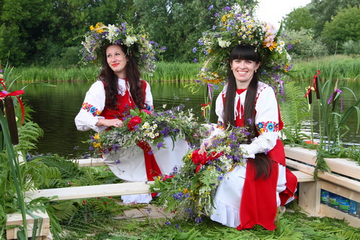 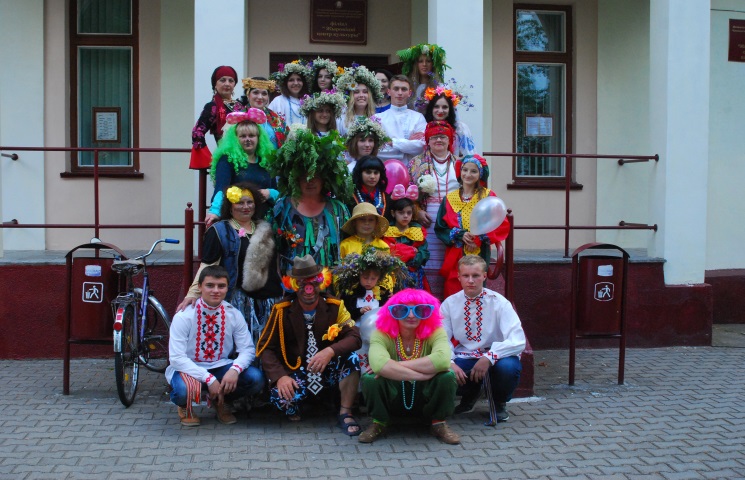 7  июля Народное гуляние  «Купалье»В программе праздника: театрализованное представление, зажигание костра, поиск «Папараць-кветкі», народные игры, спортивное соревнование – «Плавание «На чём попало», мастер-класс по плетению венков, пускание венков по реке, фонтаны на воде, концерт коллективов любительского творчества, спортивные силовые состязания, выставка-продажа изделий народного творчества, дискотека, работа игровых аттракционов(г. Слоним, городской парк)Тел. 8(01562) 5 01767 июляНародное гуляние «В Купальскую ночь»Театрализованное представление, зажигание костра, поиск «Папараць-кветкі», народные игры, концерт коллективов любительского творчества, спортивные силовые состязания, дискотека, работа игровых аттракционов(Слонимский район, аг. Жировичи)Тел. 8(01562) 5 0176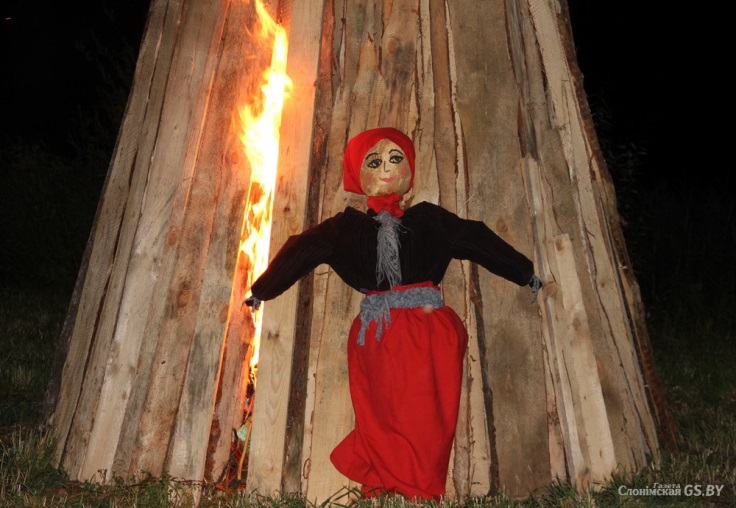 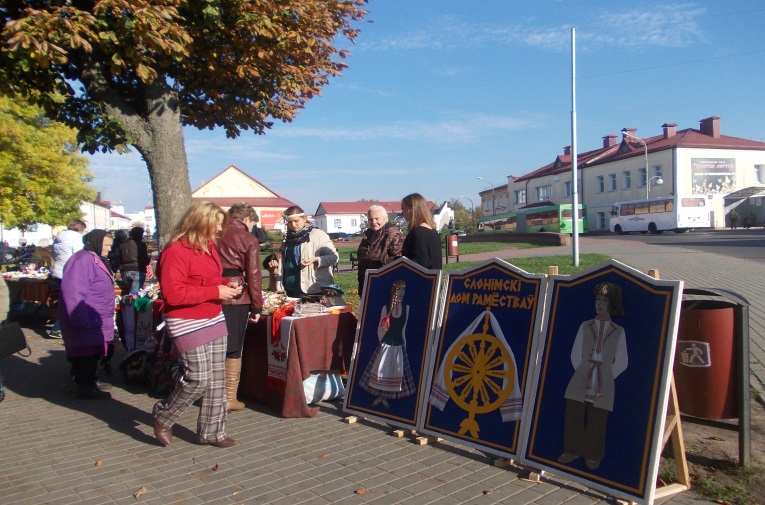 8 июляПраздник «Купальский хоровод»Театрализованное представление, зажигание костра, поиск «Папараць-кветкі», народные игры, пускание венков по реке,концерт коллективов любительского творчества, спортивные силовые состязания, дискотека, работа игровых аттракционов (Слонимский район, аг.Сеньковщина)Тел. 8(01562) 5 01 7615 июляПраздник ремёсел «З крыніц адвечных прыгажосці»Праздник собирает народных мастеров не только Слонимского района, но и с других районов и областей Беларуси.  Проводятся мастер-классы по различным видам ремесла, а также выставки изделий народного творчества и декоративно-прикладного искусства, концерт коллективов любительского творчества филиалов ГУК «Слонимский районный центр культуры, народного творчества и ремёсел»(г. Слоним, сквер на пл. Ленина)Тел. 8(01562) 5 0176АВГУСТАВГУСТ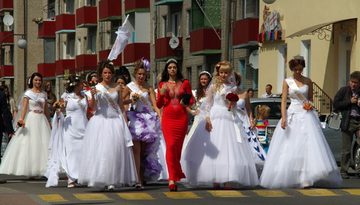 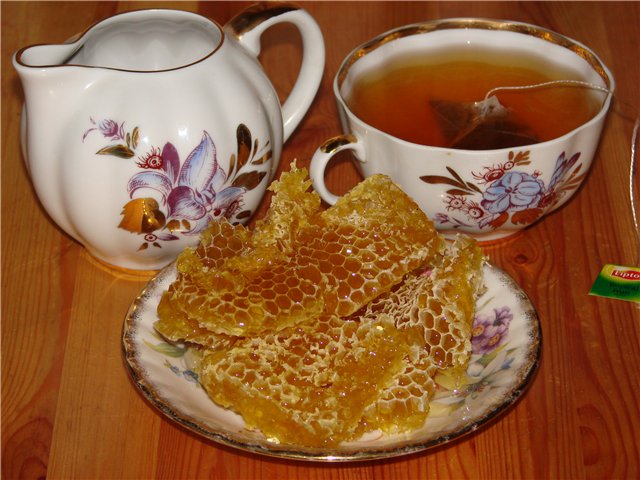 12 августа Шоу «Парад невест-2017»Шоу конкурс невест. В программе конкурса: парад-шествие, соревнования в грации, красоте, конкурс свадебных ведущих, мастер-классы от ведущих мастеров парикмахерского искусства; мастер-классы стилистов, визажистов и мн. др.(г. Слоним)Тел. 8(01562) 5 06 3612 августаПраздник «Свята мёду і гарбаты» На праздник приглашаются пчеловоды и травники. Проводится ярмарка-продажа продуктов пчеловодства и лекарственных трав. Посетителей ждут дегустация мёда и травяного чая. Зрители могут принять участие в тематических викторинах, играх, конкурсах(Слонимский район, аг.Василевичи)Тел. 8(01562) 5 01 76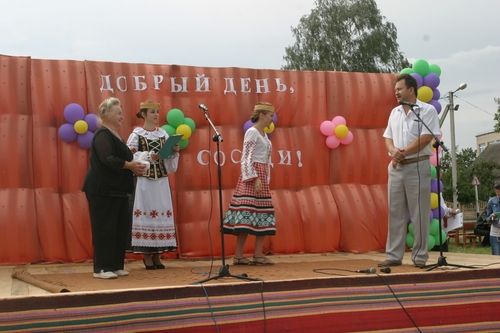 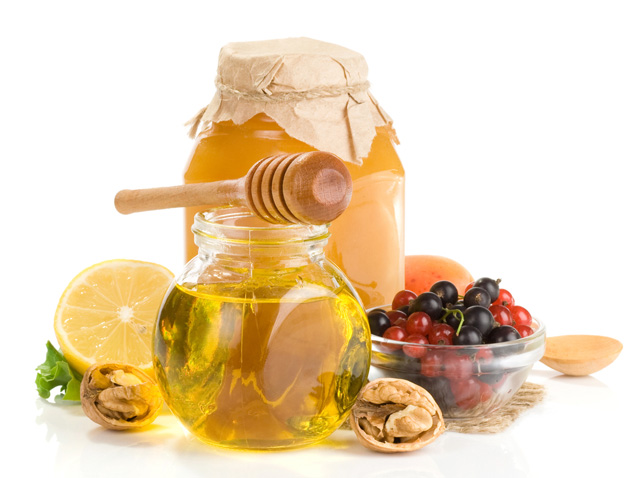 13 августаПраздник-конкурс «День добрый, соседи!»Праздник-конкурс, в котором участвуют две деревни из соседних хозяйств, проводится в два этапа поочерёдно в деревнях-участницах. Непременными элементами праздника является обмен концертными программами, а также спортивные соревнования по выбранному виду спорта. Проводится награждение лучших усадеб, лучших работников, семейных династий. Организована работа театрализованных подворий, выставок народного творчества(Слонимский район, аг.Новодевятковичи)Тел. 8(01562) 5 01 7619 августаПраздник пасечника и садоводаПраздник совмещает в себе элементы Медового и Яблочного Спаса. Проводится ярмарка мёда и продуктов пчеловодства, а также плодов садоводства, концерт коллективов любительского творчества, игровая программа «Спасовские забавы», выставка-продажа изделий народного творчества и декоративно-прикладного искусства. Посетителей ждут дегустация мёда, мастер-классы местных пчеловодов. Работают аттракционы.(Слонимский район, аг.Сеньковщина)Тел. 8(01562) 5 0176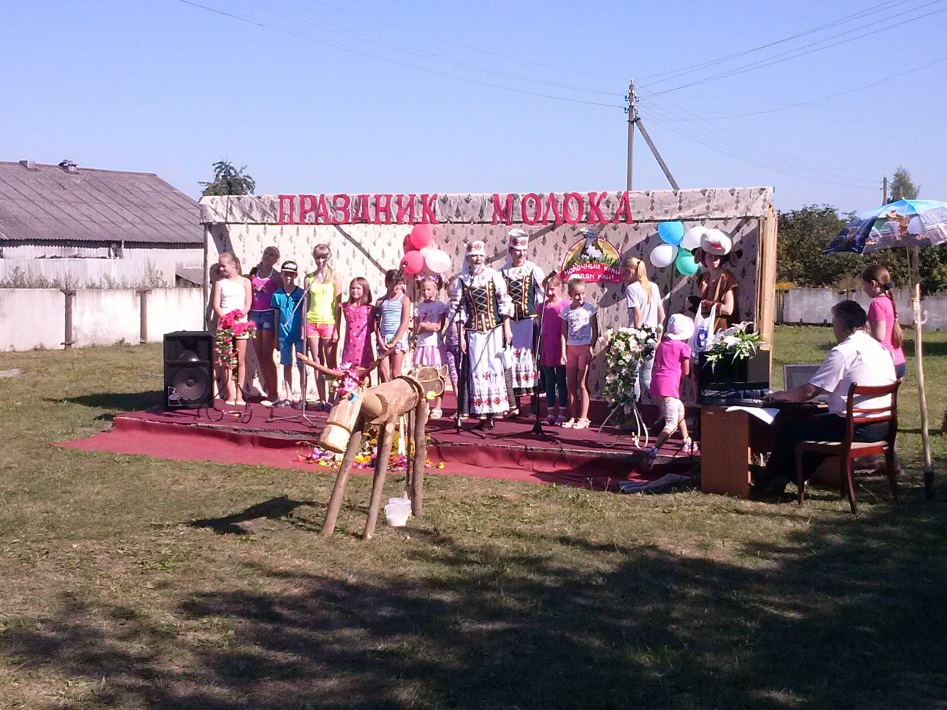 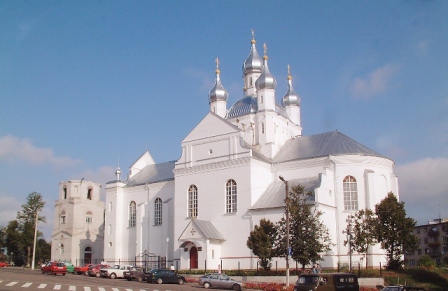 20 августаПраздник молока «Молочный край – людям рай» На празднике проводится дегустация молока и молочной продукции, конкурс «Кто быстрее подоит корову», конкурс-выставка на лучшее блюдо из молочной продукции, выставки декоративно-прикладного искусства, викторины, игровые программы. Концерт коллективов любительского творчества. Работают аттракционы.(Слонимский район, аг.Суринка)Тел. 8(01562) 5 0176С 24 августа по 23 сентября Выставка к 765-летию основания города СлонимаНа выставке будут представлены фотографии и документы разных периодов, рассказывающие об истории городаТел. 8 (01562) 6 34 09, 6 34 10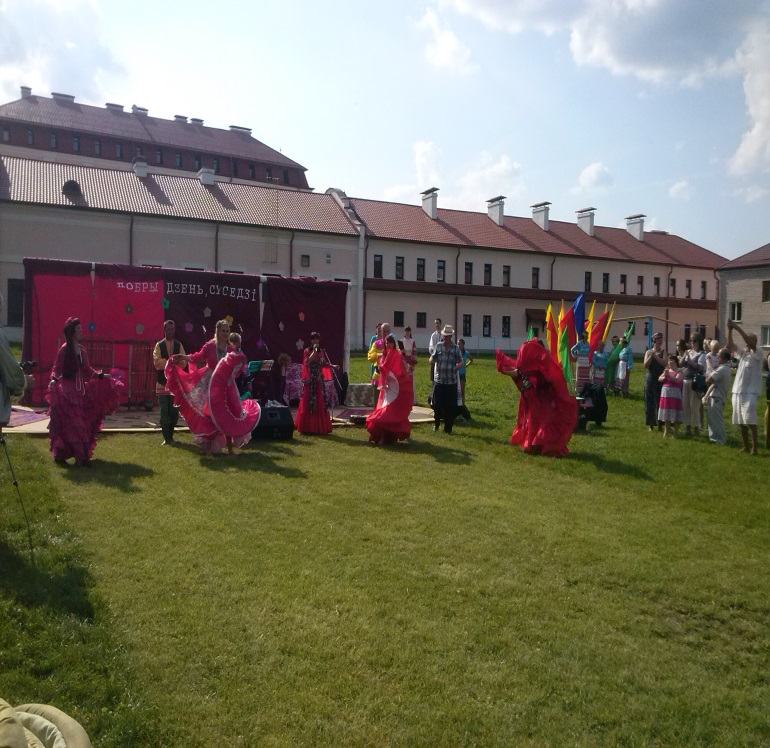 26 августаПраздник-конкурс «День добрый, соседи!»Праздник-конкурс,в котором участвуют две деревни из соседних хозяйств, проводится в два этапа поочерёдно в деревнях-участницах. Непременными элементами праздника является обмен концертными программами, а также спортивные соревнования по выбранному виду спорта. Проводится награждение лучших усадеб, лучших работников, семейных династий. Организована работа театрализованных подворий, выставок народного творчества(Слонимский район, аг.Мижевичи)Тел. 8(01562) 5 0176СЕНТЯБРЬСЕНТЯБРЬ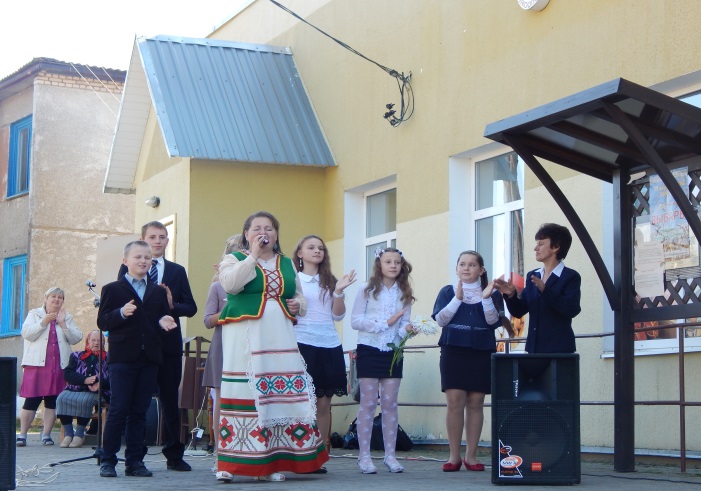 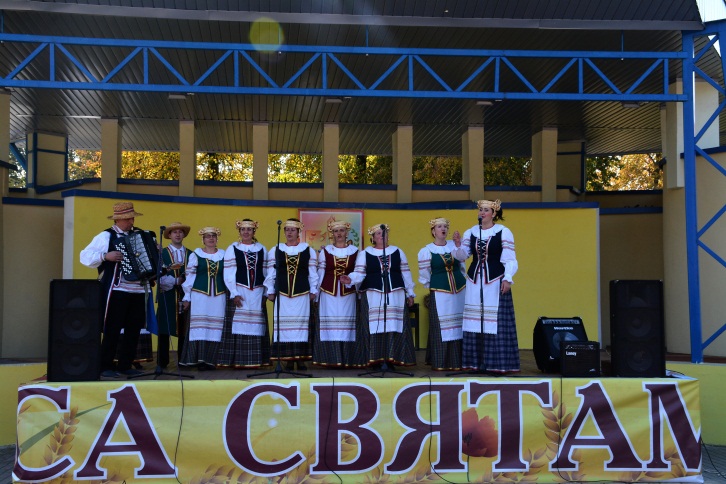 3 сентябряПраздник-юбилей филиала «Драповский центр народной культуры» «Хата, якая прыносіць радасць»Праздник приурочен 60-летию клубного учреждения. На мероприятии будет  представлена фото-выставка, организована музейная экспозиция – «Из истории клуба». А также концерт коллективов любительского творчества.(Слонимский район, аг.Драпово)Тел. 8(01562) 5 017610 сентябряII районный фестиваль славянского творчества «Сяброўства без межаў»Фестиваль-праздник, где можно познакомиться с особенностями народных культур, кухни, костюма различных национальностей, которые живут и работают на Слонимщине(г.Слоним, городской парк)Тел. 8(01562) 5 06 60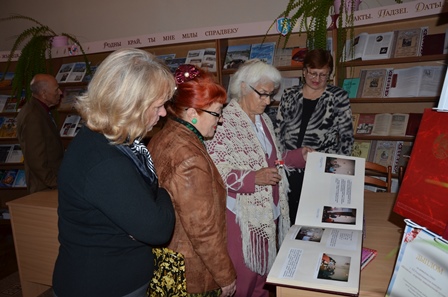 10 сентябряII районный фестиваль славянского творчества «Сяброўства без межаў»Фестиваль-праздник, где можно познакомиться с особенностями народных культур, кухни, костюма различных национальностей, которые живут и работают на Слонимщине(г.Слоним)Тел. 8(01562) 5 06 6015 сентября День библиотекЛитературно-музыкальная гостиная «Библиотека-скарбница богатства человеческой души»  Для гостей праздника будет представлена летопись о библиотеке. Л. Богдан слонимский скульптор , раскажет о своих работах, посвящённых Ф. Скарине, сотрудники библиотеки представят свои творческие работы. Гости познакомятся с виртуальной выставкой “Пісьменнасць, кнігадрукаванне, мова, гістарычны шлях”. г. Слоним, ул. Советская, 6 (Слонимская районная библиотека им. Я. Коласа) Тел. (801562) 5 09 64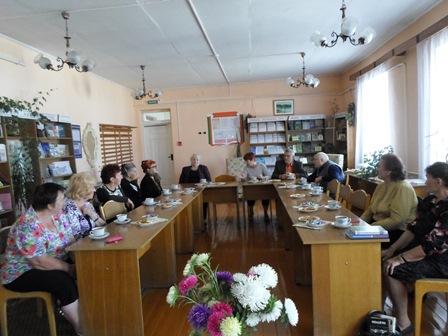 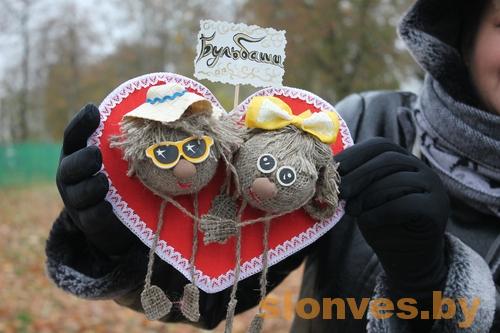 15 сентябряПраздник библиотеки “Дом, где согреваются сердца”Праздник организовывается с привлечением старейших читателей и работников библиотеки. В программе: знакомство с историей библиотеки, викторина ” Знаешь ли ты историю белорусского книгопечатания?”, выставка новинок литературы, выставка старейших книг библиотеки,  конкурс на лучшего чтеца стихотворений о библиотеке, награждение самых активных читателей.г. Слоним, ул. Ружанская, 1 (филиал «Городская библиотека №1) Тел. (801562) 5 06 7323 сентябряПраздник картошки «А картошка – объеденье!»Ежегодный традиционный праздник, на котором проводится презентация различных сортов картофеля; конкурсы поделок из картофеля и на лучшее блюдо из картофеля; викторина на лучшего знатока о картофеле; концертная программа; игровые программы. Победители награждаются сортовым картофелем, и выбирается «Бульбаш года», участников и зрителей угощают  драниками.(Слонимский район, аг.Деревная)Тел. 8(01562) 5 0176ОКТЯБРЬОКТЯБРЬ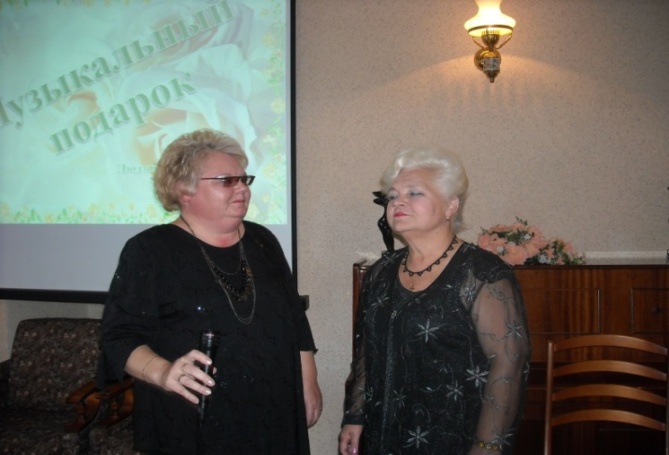 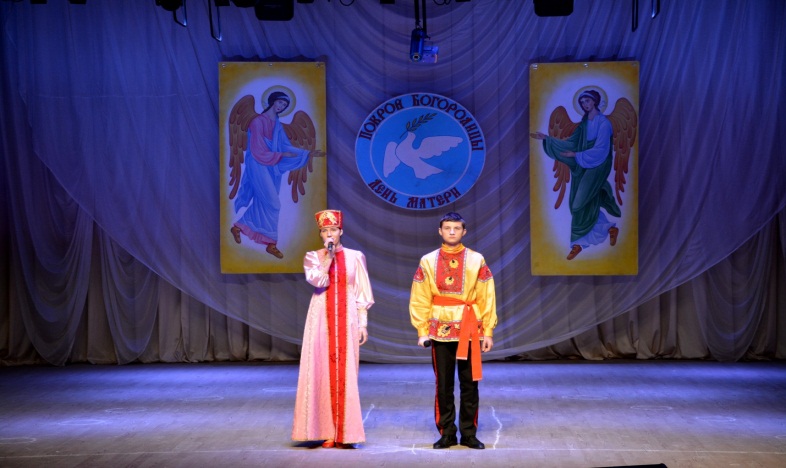 12 октябряЛитературно-музыкальная гостиная «Образ, бережно хранимый», посвящённая Дню матери. На мероприятии выступят представители духовенства, посетители смогут ознакомиться с   выставкой творческих работ наших читателей. Мероприятие будет сопровождаться мультимедийной презентацией, а также будет представлена  литература классиков и современников, прославляющих женщину-мать, подготовлен обзор лучших произведений поэтов , посвященных женщине-матери.г. Слоним, ул. Советская,6 (Слонимская районная библиотека им. Я. Коласа) Тел. (801562) 5 09 6414 октябряПраздничное мероприятие, «Святое имя – МАМА!» с участием воскресной школы Храма в честь иконы Божьей Матери «Споручница грешных»Театрализованное музыкальное представление восхваляющее святое имя «матери» на земле(г. Слоним)Тел. 8(01562) 5 06 36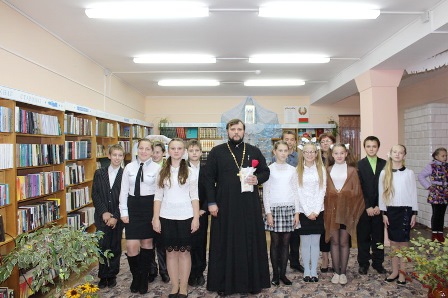 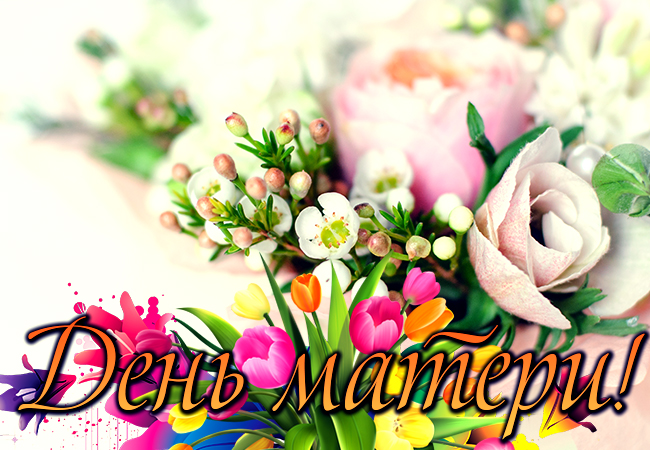 14 октября Праздник "Царица моя Преблагая"Традиционное ежегодное мероприятие в библиотеке, посвящённое  Покровам Богородицы и Дню матери. К празднику будет подготовлена литературно - музыкальная композиция с участием детей любительского объединения «Лучик» и взрослых, участников хора храма святителя Николая. Дети подготовят подарки, сделанные своими руками для всех мам. Будет оформлена выставка, на которой представлены книги православной тематики, рисунки детей и другие работы, сделанные прекрасными руками местных жителей.Слонимский район, аг. Озерница, ул.50 лет БССР, 17(филиал «Озерницкая сельская библиотека)Тел. (801562) 93 2 4613-15 октябряЦикл мероприятий, посвящённых Дню Матери (филиалы ГУК «Слонимский районный центр культуры, народного творчества и ремёсел»)Тел. 8(01562) 5 01 76НОЯБРЬНОЯБРЬ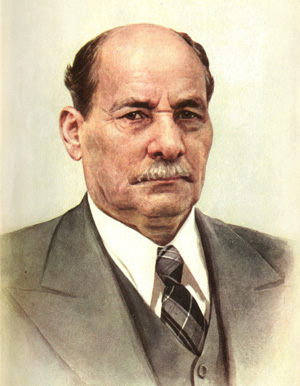 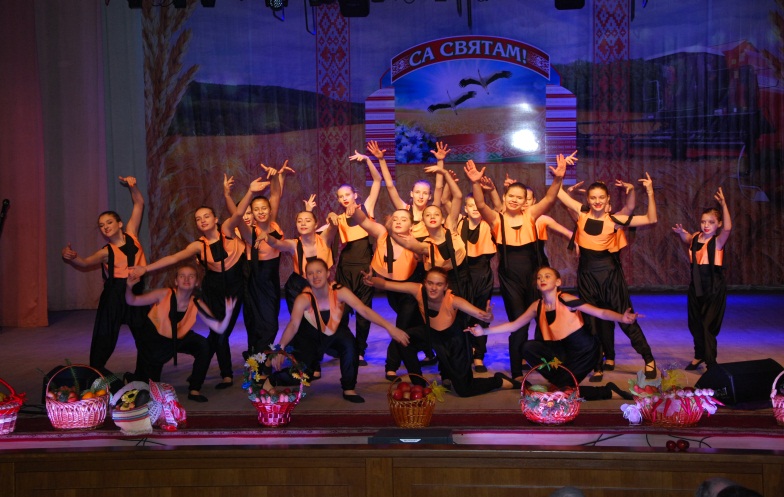 2 ноябряЛитературно-музыкальная гостиная. “Якуб Колас – Беларускі пясняр” (к 135 - летию со дня рождения Якуба Коласа).На  мероприятие будет приглашена внучка Я.Коласа В.Д. Мицкевич. Вечер будет посвящён воспоминаниям творчества автора, прозвучат музыкальные номера.г.Слоним, ул. Советская, 6 (Слонимская районная библиотека им. Я. Коласа) Тел. (801562) 5-09-6416 ноябряПраздничное мероприятие, посвященное Дню работников сельского хозяйстваПодведение итогов уборочной кампании 2017 г. праздничный концерт, конкурс караваев, дожиночных снопов, выставки ремесленников, чествование передовиков жатвы и т.д.(г. Слоним)Тел. 8(01562) 5 06 36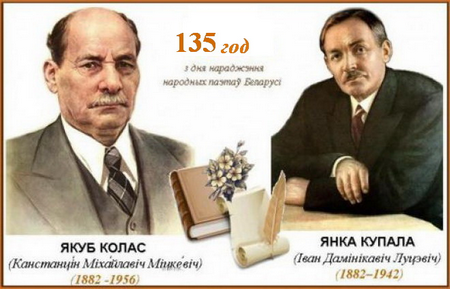 16 ноябряЛитературный праздник  «Вуснамі Я. Купалы і Я. Коласа загаварыла Беларусь» (к 135 - летию со дня рождения Янки Купалы и Якуба Коласа).Для участников мероприятия будет оформлена книжная выставка «Песняры лёсаў народных», представлена информация о жизни и творчестве писателей, сопровождающаяся мультимедийной презентацией.  г. Слоним, ул. Ружанская,1 (филиал «Городская библиотека № 1)Тел. (801562) 5-06-73ДЕКАБРЬДЕКАБРЬ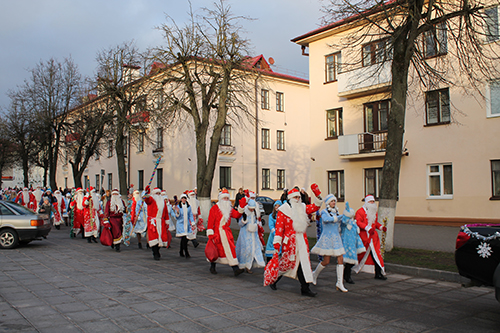 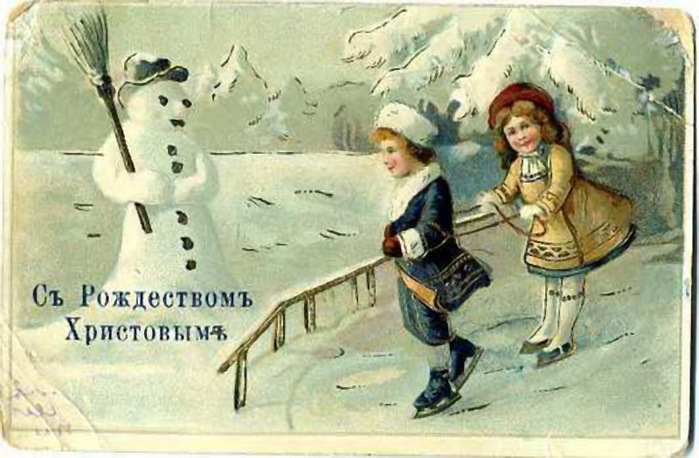 23 декабряПраздничное включение новогодней иллюминации «НАшествие Дедов Морозов - 2017!»- Парад Дедов Морозов и Снегурочек- Парад украшенной спецтехники- Конкурс на самого сильного Деда Мороза, поющую Снегурочку, лучшую музыкальную визитку.(г. Слоним)Тел. 8(01562) 5 06 6018 – 23 декабряЦикл концертов «Рождественские встречи»В течение 6 дней на сцене концертного зала будет царить музыка и сказка. Зрители будут находиться в плену чарующего действия, где под музыку на сцене будут совершаться рождественские таинства, и конечно же, хозяином каждого вечера будут волшебная Снегурочка и добрый Дед Мороз.Место проведения: ГУО «Слонимская ДШИ»Тел. 8 (01562) 5 06 42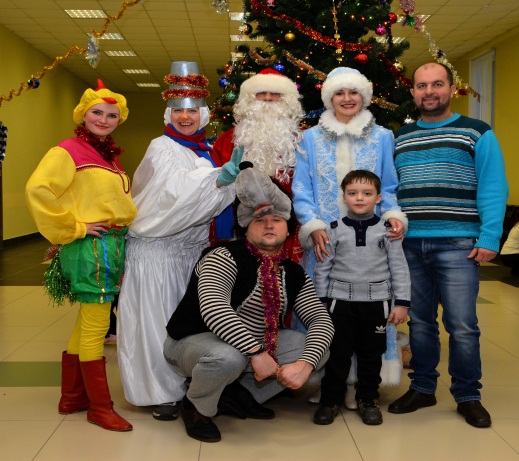 с 24 декабря по 25 декабряНовогодние театрализованные представления «Пусть приснится новогодняя сказка!(г. Слоним)Тел. 8(01562) 5 06 60